Private Life of Chickens – BBC				Name ____________________ 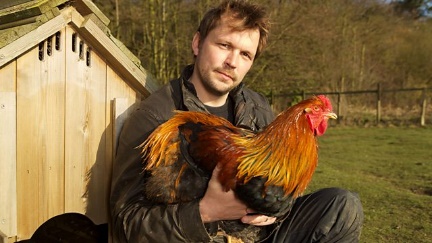 How many species of bird have humans domesticated for food?What are some of the factors that determine the hierarchy (pecking order) in a flock of chickens?What happened to Dolly when she joined the captive flock of hens?What are the benefits to a species of having an established ‘pecking order?’Where were chickens first domesticated?How many breeds of chickens are there in the world?What part of the world do the wild ancestors of the chicken still survive in the wild?Why was the red jungle fowl selected as a species to be domesticated?  The scientist lists several positive qualities.How did chickens respond to the stuffed fox?How do chickens primarily use their right eye?What about their left eye?  Could chickens discriminate between stars and circles in the experiment?How did the chickens respond to natural light and freedom for the first time?How did the hens respond to the introduction of Lloyd the rooster?  How is it possible for a hen to ‘change gender’ and become a rooster?